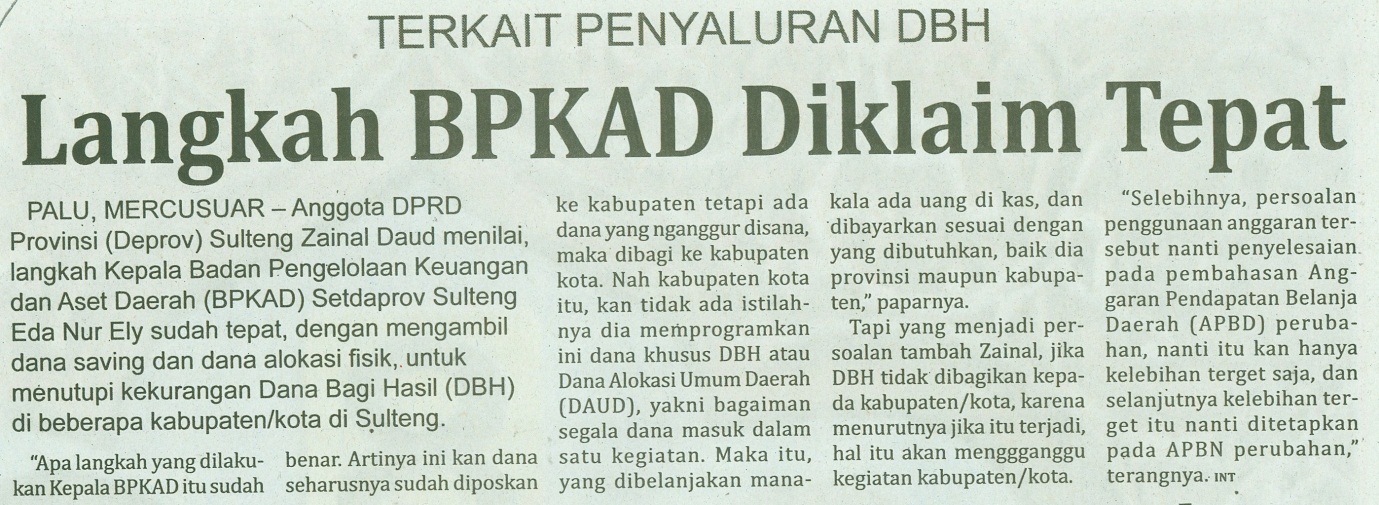 Harian    	:MercusuarKasubaudSulteng IHari, tanggal:Sabtu, 27 Juli 2013KasubaudSulteng IKeterangan:Halaman 14  Kolom 1-6KasubaudSulteng IEntitas:Provinsi Sulawesi TengahKasubaudSulteng I